PARISH NEWS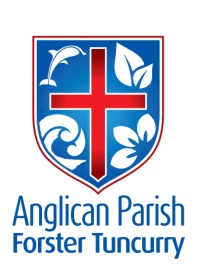 PENTECOST 9 – RECONCILED THROUGH JESUS22nd JULY, 2018.As he went ashore, Jesus saw a great crowd; and he had compassion on them, because they were like sheep without a shepherd; and he began to teach them many things.	Mark 6:34OUR PARISH VISION –“We will connect meaningfully with our community in order to inspire hope and transformed lives through faith in Jesus.” FIRST SUNDAY IN AUGUST, THE 5th AUGUST, WILL BE OUR 5th SUNDAY – MEANING ONE COMBINED PARISH SERVICE AT ST. ALBAN’S AT 9.30am - AS WE WELCOME ASSISTANT BISHOP CHARLIE MURRY INTO OUR PARISH.Following morning tea on the 5th, we will be treated to a sausage sizzle – offering us the opportunity of spending further time together.Next Sunday, 29th July, services will be held “at normal times”.BISHOP PETER invites all Anglicans to pray that God will guide us with wisdom and insight we need by regularly praying this prayer: -Come Holy Spirit of God,restore the lives which, without you, are lifeless and dead;kindle the hearts, which without you, are cold and dull;enlighten the minds which, without you, are dark and blind;fill the church which, without you, is an empty room;teach us how to praise and praythat we may grow together in loveand have courage to make wise decisionsas servants, messengers and ambassadors of God’s reign,all this we ask in the name of Jesus Christ, our Lord. Amen.SAMARITANS DONATIONS OF FOOD FOR JULY –BREAKFAST FOODS – cereals, tinned fruit, orange juice, long life milk, pancake mix – all sorts of food that can be used for breakfast.  OUR MISSION FOCUS FOR JULY –The Samaritans Winter Appeal.  During the winter months of the year there are people who need winter warmth – let’s spare a thought and give cash donations generously – mission boxes in all churches.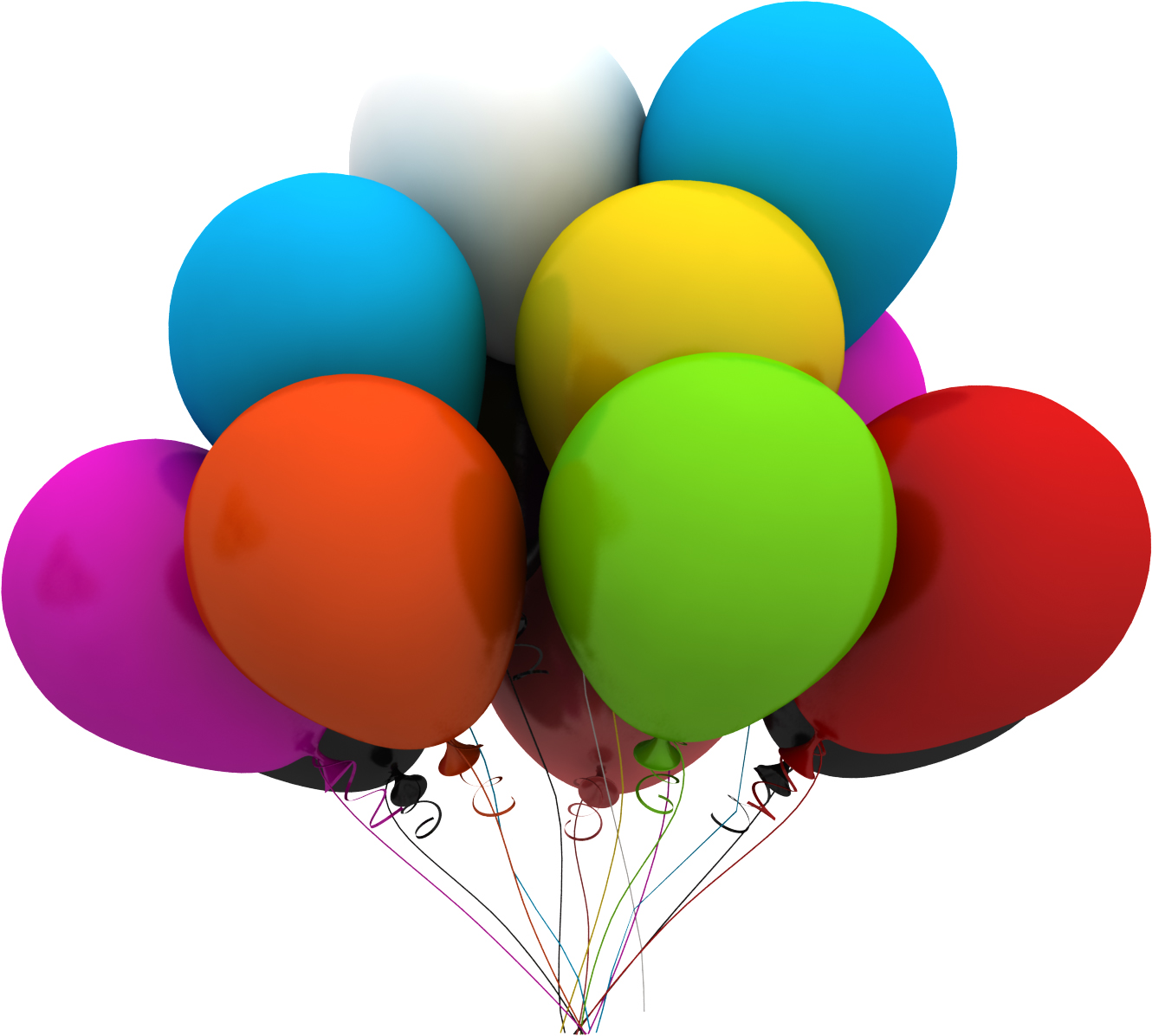 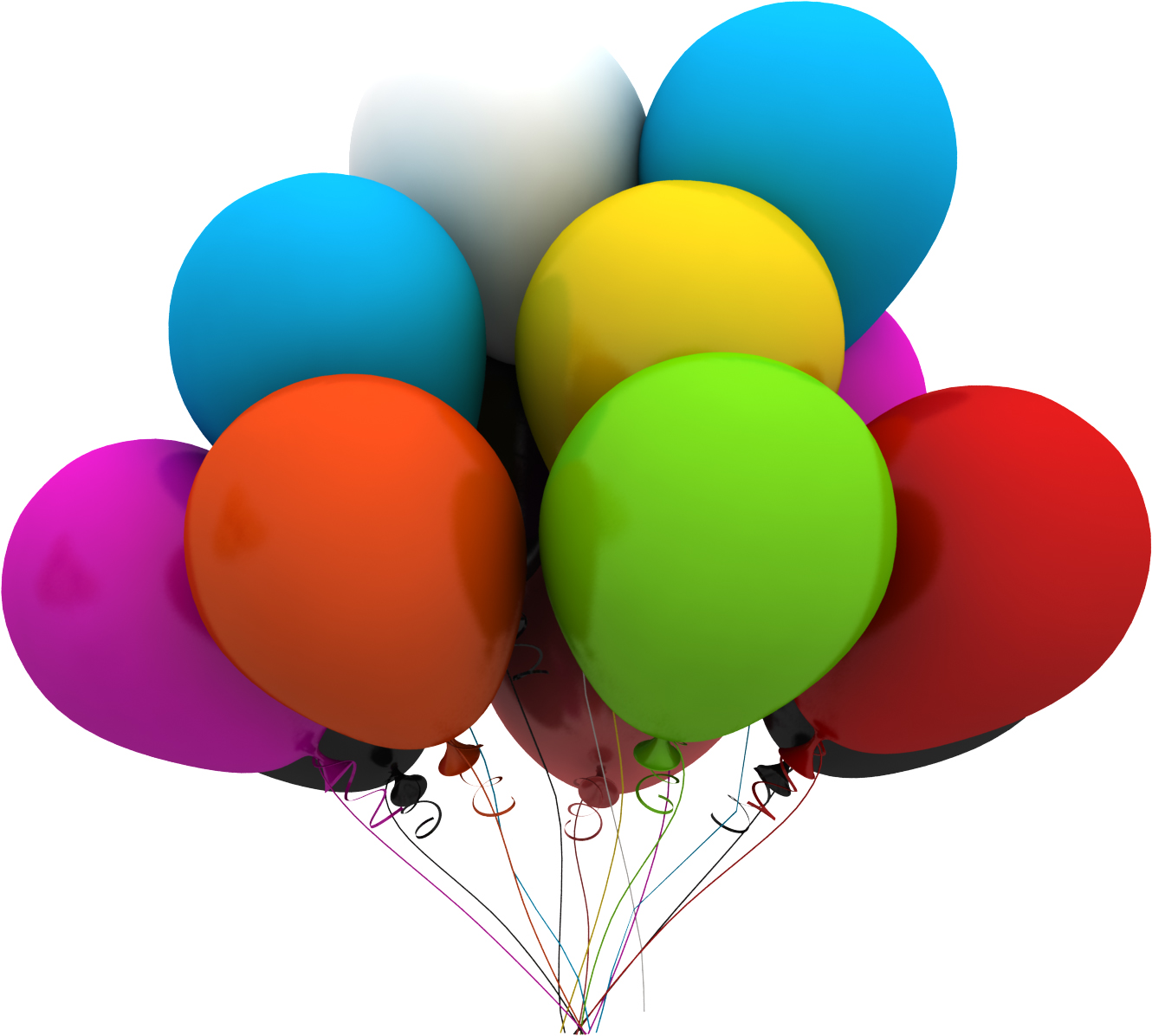 THE PARISH FETE –The date is set down – Saturday, 20th October.  We will hold a “Fete Meeting” early in August to consolidate ou plans.  So, in the meantime start thinking about whether you would like to be on the same stall as last year or change to something different.  Trisha has developed a layout of all stalls from last year – check and write your name down to “be in charge” or “assist” with a stall.BUNNINGS BBQ DATES-FIRST BBQ NEXT SATURDAY -Please mark these two dates on your calendar, Saturday, 28th July and Saturday, 6th October – a helpful community-oriented fund raiser for Toddler Time.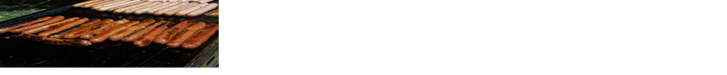 List of various work to be done, before, during and after the BBQ – on the notice board at St. Alban’s – please phone Clive 0412653061 if you would enjoy being part of the BBQ on Saturday, 28th July.If unsure of what is expected on the day – come along as an “extra” and see if you enjoy the involvement with the public.MEN’S DINNER –Tuesday, 7th August, 6.00pm for 6.30pm.  Cost $15.00 each, plus drinks.  The guest speaker for this occasion if Pastor Geoff Battle of the Uniting Church, Forster.  Lists at all churches or phone the parish office.NOTES ON ASST. BISHOP CHARLIE –It is a true sea change as Charlie will be in the Coastal Episcopate providing pastoral care and leadership in the Manning Valley, Lake Macquarie and Central Coast regions for the Newcastle Diocese – formerly parish priest at Singleton.He is looking forward to the new challenge and at the same time acknowledges the difficulties the Anglican Church has to face following the Royal Commission into Institutional Responses to Child Sexual Abuse.“We need to point to Christ and his gift of life.”  Through his deep faith, that importantly incorporates an honesty about the fragility of moral authority, he hopes people will on their best days see and embrace the possibilities of life and care for each otherCharlie was ordained in 2004, priested in 2005.  He is married to Melissa and they have two children- Lucy 2006, Jake 2008.A THANK YOU- (from Rev Helen)Many thanks to those who attended the NAIDOC Week service at St. Alban’s. It was wonderful to have such support for our local Aboriginal community and was much appreciated by the Elders. The response to their stories, especially Judy’s beautiful poem, was encouraging. And to those who wore the red, black and yellow and/or completed one of the colouring sheets, many thanks for your active participation Thanks too for the morning tea and friendship afterwards. . I hope we can have more services of worship like this in the months to come, including some of those older songs, such as the ‘Old Rugged Cross’.CULTURE AND CHRIST GROUPThe Culture and Christ group resumed last Monday at St. Nicholas’ starting around 10 a.m. All are welcome, be it to paint, create, eat, drink tea or just to chat. If you have other creative talents such as knitting, sewing or writing please come along. We would love to have someone come and play the piano for us occasionally!SUPPORTING WOMENCalling on the women in our Parish to consider donating women’s sanitary products which will go to the Women’s refuge and to other emergency centres for those women fleeing domestic violence situations. Often these women are forced to leave in such a hurry they don’t have time to grab even the necessities. Donations can be left at any of our centres where I will place boxes marked appropriately.		Rev HelenTODDLER TIME –Recommences TOMORROW!! 9.30am-11.30am.  ST. ALBAN’S KITCHEN –And, yes, there will be a new stove/oven – great news to many of the people who work in the kitchen.  The cost for this item is over budget, so a donation towards the cost would be much appreciated.  Please place monies in the envelopes provided.  Thanks.MEMBERS OF OUR CHURCH COMMUNITY WITH ONGOING NEEDS –Hugo Walmsley, Elaine Latta, Alan Winston, Nina Learmond, Rosalyn Ferris, Ella Engel, Jenny Lawson, Maureen Armstrong, George Hodgson, Leonie Bell, Louise, Peter Board, Dianne Hardin, Wayne Thompson.If you would like to add someone to the Parish Prayer list, be sure to obtain permission from the person concerned and then contact the Parish Office.We commend to God’s keeping those who have recently died – Constance Miles, Col Worth, and we pray for those who mourn their passing.We remember with thanks those we have loved whose anniversary occurs at this time – Daphne Mimis, Audrey Irene Allen, Norman McKintosh.Beth & Peter Board wish to express their thanks for all your prayers and support during Peter’s recent surgery.CONTACT DETAILS Senior Minister/Rector:	 Rev’d Mark Harris			0425 265 547			revmarkharris@icloud.com Priest in Local Mission:	 Rev’d Helen Quinn			0427 592 723Parish Office:		St. Alban’s Anglican Church:		5543 7683  			info@forsteranglican.com Parish Secretary:		Judy Hall		         		0400 890 728Op Shop:			Head St Car park			6555 4267 Book Shop:		bookshop@forsteranglican.com	5543 7683Parish Website: 		www.forsteranglican.com  Items for Parish News:	Phone Lyn Davies 0491 136455 or email: clivelyn46@gmail.com or Parish Office 5543 7683 by noon Wed, or text, thanks.Our bank details: BSB 705077 Account 000400710Account name: Anglican Parish of Forster/Tuncurry 	             